ФЕДЕРАЛЬНАЯ СЛУЖБАПО НАДЗОРУ В СФЕРЕ ЗАЩИТЫ ПРАВ ПОТРЕБИТЕЛЕЙ И БЛАГОПОЛУЧИЯ ЧЕЛОВЕКА                                                      (РОСПОТРЕБНАДЗОР)Территориальный отдел Управление Федеральной службы по надзору в сфере защиты прав потребителей и благополучия человека по Магаданской  области в Сусуманском районег. Сусуман, ул. Ленина, д.13-А, 686314 тел. 8 (41345) 2-19-08  E-mail rospotreb@online.magadan.suОКПО 31632432, ОГРН 1054900008811,  ИНН/КПП 4909025803/490901001Исх. № 49-05/01-20-2022 от 25.01.2022 УВЕДОМЛЕНИЕ о результатах федерального государственного санитарно-эпидемиологического надзора качества горячей воды (после приготовления), отобранной в течение 2021 календарного года, не соответствующей нормативам качества Территориальный отдел Управления Роспотребнадзора по Магаданской области в Сусуманском районе (далее территориальный отдел) настоящим уведомляет: проанализировав средние уровни показателей проб горячей воды по г. Сусуману и п. Холодный территориальный отдел отмечает отклонения от гигиенических нормативов качества горячей воды в централизованных системах горячего водоснабжения г. Сусумана, микрорайона «Берелех» г. Сусумана, микрорайона «Заречье» г. Сусумана, п. Холодный. По результатам федерального государственного санитарно-эпидемиологического надзора, социально-гигиенического мониторинга, производственного контроля выявлены несоответствия по показателям, для которых установлены нормируемые значения (цветность, мутность, марганец, железо, аммиак, запах) – данные представлены в таблице № 1 (системы горячего водоснабжения г. Сусумана), в таблице № 2 (система горячего водоснабжения п. Холодный).Таблица № 1Система горячего водоснабжения города СусуманТаблица № 2Система горячего водоснабжения п. Холодный Требованиями п. 75 СанПиН 2.1.3684-21 "Санитарно-эпидемиологические требования к содержанию территорий городских и сельских поселений, к водным объектам, питьевой воде и питьевому водоснабжению, атмосферному воздуху, почвам, жилым помещениям, эксплуатации производственных, общественных помещений, организации и проведению санитарно-противоэпидемических (профилактических) мероприятий" установлено, что качество и безопасность питьевой и горячей воды должны соответствовать гигиеническим нормативам (глава 3 СанПиН 1.2.3685-21 "Гигиенические нормативы и требования к обеспечению безопасности и (или) безвредности для человека факторов среды обитания"). Федеральным законом от 07.12.2011 г. № 416-ФЗ «О водоснабжении и водоотведении» (далее Закон, Закона № 416 – ФЗ) установлено:Согласно п. 6 ст. 24 Федерального закона от 07.12.2011 г. № 416-ФЗ «О водоснабжении и водоотведении» (далее Закон № 416 – ФЗ) в случае, если по результатам федерального государственного санитарно-эпидемиологического надзора или производственного контроля качества горячей воды средние уровни показателей проб горячей воды после ее приготовления, отобранных в течение календарного года, не соответствуют нормативам качества горячей воды, территориальный орган федерального органа исполнительной власти, осуществляющего федеральный государственный санитарно-эпидемиологический надзор, обязан до 1 февраля очередного года направить уведомление об этом в орган местного самоуправления и организацию, осуществляющую горячее водоснабжение.В соответствии с п. 4 ст. 24 Закона от 07.12.2011 г. № 416-ФЗ органы местного самоуправления обязаны обеспечить условия, необходимые для организации подачи организацией, осуществляющей горячее водоснабжение и горячей воды соответствующей установленным требованиям.При этом порядок совместных мероприятий, которые обязаны провести ресурсоснабжающая организация и органы местного самоуправления в целях обеспечения абонентов питьевой и горячей водой надлежащего качества в случае выявления несоответствия качества подаваемого коммунального ресурса установленным нормативам  изложен в статье 24 Закона N 416-ФЗ.Согласно требованиям п. 7 ст. 24 Закона № 416 – ФЗ в случае получения указанного в части 6 настоящей статьи уведомления органы местного самоуправления до 1 марта очередного года обязаны внести изменения в техническое задание на разработку или корректировку инвестиционной программы в части учета мероприятий по приведению качества горячей воды в соответствие с установленными требованиями, за исключением случая, если низкое качество горячей воды вызвано несоответствием качества воды, используемой для приготовления горячей воды, установленным требованиям. Реализация указанных мероприятий должна обеспечивать приведение качества горячей воды, подаваемой с использованием закрытых систем горячего водоснабжения, в соответствие с установленными требованиями не более чем за семь лет с начала их реализации. В случае отсутствия технической возможности либо в случае экономической нецелесообразности приведения качества горячей воды, подаваемой абонентам с использованием открытых систем теплоснабжения (горячего водоснабжения), в соответствие с установленными требованиями орган местного самоуправления принимает решение о порядке и сроках прекращения горячего водоснабжения с использованием открытых систем теплоснабжения (горячего водоснабжения) и об организации перевода абонентов, подключенных (технологически присоединенных) к таким системам, на иную систему горячего водоснабжения. В таком решении должны быть указаны перечень мероприятий, лица, ответственные за их выполнение, источники финансирования таких мероприятий, а также сроки их выполнения. Порядок и сроки принятия такого решения, а также требования к его содержанию устанавливаются правилами горячего водоснабжения, утвержденными Правительством Российской Федерации.Организация, осуществляющая горячее водоснабжение, обязана в течение трех месяцев с момента получения технического задания, указанного в части 7 настоящей статьи, разработать план мероприятий по приведению качества горячей воды в соответствие с установленными требованиями и согласовать его с территориальным органом федерального органа исполнительной власти, осуществляющего федеральный государственный санитарно-эпидемиологический надзор, до 1 июля очередного года. План мероприятий по приведению качества горячей воды в соответствие с установленными требованиями включается в состав инвестиционной программы (п. 8 ст. 24  Закона N 416-ФЗ).  Статьей 7 Постановление Правительства РФ от 29 июля 2013 г. N 641 "Об инвестиционных и производственных программах организаций, осуществляющих деятельность в сфере водоснабжения и водоотведения" определено, что  Техническое задание должно содержать в том числе:  перечень мероприятий по строительству, модернизации и (или) реконструкции объектов централизованных систем водоснабжения и (или) водоотведения с указанием плановых значений показателей надежности, качества и энергетической эффективности объектов, которые должны быть достигнуты в результате реализации таких мероприятий.Как следует из п. 8 ст. 7 того же Постановления в случаях, предусмотренных статьей  24 Федерального закона "О водоснабжении и водоотведении", техническое задание должно включать мероприятия, содержащиеся в плане мероприятий по приведению качества горячей воды в соответствие с установленными требованиями, плане мероприятий по приведению качества горячей воды в соответствие с установленными требованиями.В соответствии с частью 4 статьи 6 Федерального закона "О водоснабжении и водоотведении" органы местного самоуправления вправе запросить у организации, осуществляющей водоснабжение, информацию о результатах проведения технического обследования, необходимую для осуществления полномочий, установленных Федеральным законом "О водоснабжении и водоотведении", а указанные организации обязаны предоставить запрашиваемую информацию.Из п. 3, 4, 6 ст. 37 Закона № 416 – ФЗ следует, что Техническое обследование проводится организацией, осуществляющей горячее водоснабжение самостоятельно либо с привлечением специализированной организации. Организация, осуществляющая горячее водоснабжение информирует органы местного самоуправления о датах начала и окончания проведения технического обследования, ходе его проведения. По решению органов местного самоуправления к проведению технического обследования могут привлекаться представители органов местного самоуправления (п.3). Результаты технического обследования подлежат согласованию с органом местного самоуправления (п. 4). Организация, осуществляющая горячее водоснабжение обязана проводить техническое обследование, в том числе при разработке плана мероприятий по приведению качества горячей воды в соответствие с установленными требованиями в соответствии с положениями настоящего Федерального закона (п. 6). Результаты технического обследования также являются основанием для разработки инвестиционных и производственных программ, принимаемых органами местного самоуправления (ст.ст. 40, 41 Закона о водоснабжении и водоотведении).Статьей 2 Закона водоснабжении и водоотведении определено, что техническое обследование централизованных систем горячего водоснабжения - это оценка технических характеристик объектов централизованных систем горячего водоснабжения.Требования к проведению технического обследования централизованных систем горячего водоснабжения (далее - Требования) утверждены приказом Министерства строительства и жилищно-коммунального хозяйства Российской Федерации от 5 августа 2014 г. N 437/пр.Согласно п. 30, п. 31  Требований по итогам завершения технического обследования составляется акт технического обследования (далее - акт), содержащий результаты проведенного технического обследования, подписываемый уполномоченным лицом организации, осуществляющей водоснабжение, который содержит в том числе,  заключение о техническом состоянии объектов централизованных систем горячего водоснабжения, а также  предлагаемые рекомендации, в том числе предложения по способам приведения объектов централизованных систем горячего водоснабжения в состояние, необходимое для дальнейшей эксплуатации, и возможные проектные решения, т.е.  (ремонт, восстановление, модернизация, замена и пр.) На основании вышеизложенного, техническое обследование систем необходимо для получения заключения специалист/эксперта о способе приведения системы водоснабжения в соответствии, и оно должно быть положено в основу в том числе плана мероприятий по приведению качества воды в соответствии с установленным требованиями.С учетом вышеизложенного Вам необходимо разработать планы мероприятий по приведению качества горячей воды в соответствие с установленными требованиями:в централизованной системе горячего водоснабжения г. Сусуманав централизованной системе горячего водоснабжения микрорайона «Берелех» г. Сусуманав централизованной системе горячего водоснабжения микрорайона «Заречье» г. Сусуманав централизованной системе горячего водоснабжения п. Холодныйи согласовать указанные планы с территориальным органом федерального органа исполнительной власти, осуществляющего федеральный государственный санитарно-эпидемиологический надзор   до 1 июля 2022 года.Дополнительно информирую, что территориальным отделом соответствующее уведомление направлено в Администрацию Сусуманского городского округа для внесения изменений в техническое задание на разработку или корректировку инвестиционной программы в части учета мероприятий по приведению качества горячей воды в централизованной системе горячего водоснабжения г. Сусумана и п. Холодный в соответствие с установленными требованиями (в случае если для горячего водоснабжения не будет принято решение о порядке и сроках прекращения горячего водоснабжения). Уведомление составлено на основании справки о качестве питьевой воды, горячей воды  на территории Сусуманского городского округа межрайонного филиала ФБУЗ «Центр гигиены и эпидемиологии в Магаданской области» в Сусуманском, Ягоднинском и Среднеканском районах с исх. № 49-20-23/03-57-2022 от 24.01.2022 года (в приложении на 18 л. в 1 экз.)Начальник территориального отдела УправленияРоспотребнадзора по Магаданской области 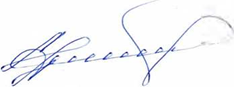 в Сусуманском районе – главный государственныйсанитарный врач по Сусуманскому району                                                              Н.А. Сухоруковател 2-19-08МУП «Теплоэнерго Сусуман»ИНН 4900009853 ОГРН 1214900000710 686314, ОБЛ. МАГАДАНСКАЯ, Р-Н Сусуманский, Г. Сусуман, УЛ. НАБЕРЕЖНАЯ, д. Д. 5Директору Шелест Ирине ВасильевнеE-mail: Susuman.mup@mail.ru                        NNСистема водоснабжения, населенный пунктСредние уровни показателей проб питьевой воды после водоподготовки (холодная вода), после ее приготовления (горячая вода) Средние уровни показателей проб питьевой воды после водоподготовки (холодная вода), после ее приготовления (горячая вода) Средние уровни показателей проб питьевой воды после водоподготовки (холодная вода), после ее приготовления (горячая вода) Средние уровни показателей проб питьевой воды после водоподготовки (холодная вода), после ее приготовления (горячая вода) Средние уровни показателей проб питьевой воды после водоподготовки (холодная вода), после ее приготовления (горячая вода) Система водоснабженияпоказательнормативСредний уровеньв 2019 годуСредний уровеньв 2020 годуСредний уровеньв 2021 году1Система горячеговодоснабжения г. СусуманаЖелезо0,3 мг/л0,20,010,201Система горячеговодоснабжения г. СусуманаМарганец0,1 мг/л0,020,010,021Система горячеговодоснабжения г. СусуманаЦветность20 градусов8,68 улучшение27,19ухудшениепревышение ПДК  в 1,35 раз1Система горячеговодоснабжения г. СусуманаМутность1,5 мг/л12,912,28 превышение ПДК  в 8,1 раз2,81превышение ПДК  в 1,87 раз2Система горячего водоснабжения микрорайона Берелех города СусуманаЖелезо0,3 мг/л0,10,260,43ухудшениепревышение ПДК  в 1,4 раз2Система горячего водоснабжения микрорайона Берелех города СусуманаМарганец0,1 мг/л0,0080,010,022Система горячего водоснабжения микрорайона Берелех города СусуманаЦветность20 градусов52,810,58улучшение11,32Система горячего водоснабжения микрорайона Берелех города СусуманаМутность1,5 мг/л5,9 10,3 превышение ПДК в  6,8 раз5,76превышение ПДК в  3,84 раз3Система горячего водоснабжения микрорайона Заречье города СусуманаАммиак2,0 мг/л2,24превышение ПДК в  1,12 раз3Система горячего водоснабжения микрорайона Заречье города СусуманаЖелезо0,3 мг/л0,321,67превышение ПДК в 5,5 раз2,39ухудшение превышение ПДК в  7,96 раз3Система горячего водоснабжения микрорайона Заречье города СусуманаМарганец0,1 мг/л0,0060,050,15ухудшение превышение ПДК в  1,5 раз3Система горячего водоснабжения микрорайона Заречье города СусуманаЦветность20 градусов111,047,12превышение ПДК в 2,3 раз26,57ухудшение превышение ПДК в  1,33 раз3Система горячего водоснабжения микрорайона Заречье города СусуманаМутность1,5 мг/л14,436,2ухудшение -превышение ПДК в 24,1 раз28,87ухудшение превышение ПДК в  19,25 раз3Система горячего водоснабжения микрорайона Заречье города СусуманаЗапах при 20°2 балла3,56ухудшение превышение ПДК в  1,78 раз3Система горячего водоснабжения микрорайона Заречье города СусуманаЗапах при 60°2 балла3,69ухудшение превышение ПДК в  1,85 разNNСистема водоснабжения, населенный пунктСредние уровни показателей проб питьевой воды после ее приготовления (горячая вода)Средние уровни показателей проб питьевой воды после ее приготовления (горячая вода)Средние уровни показателей проб питьевой воды после ее приготовления (горячая вода)Средние уровни показателей проб питьевой воды после ее приготовления (горячая вода)Средние уровни показателей проб питьевой воды после ее приготовления (горячая вода)Система водоснабженияпоказательнормативСредний уровень в 2019 годуСредний уровень в 2020 годуСредний уровень в 2021 году1Система горячего водоснабжения поселка ХолодныйЖелезо0,3мг/л0,9превышение ПДК в 2,2 раза0,66превышение ПДК в 2,2 раза1,18ухудшение превышение ПДК в 3,93 раза1Система горячего водоснабжения поселка ХолодныйМарганец0,1 мг/л0,090,10,071Система горячего водоснабжения поселка ХолодныйМутность1,5 мг/л2,6 превышение ПДК в 1,7 раз3,08превышение ПДК в 2,0 раз2,84превышение ПДК в 1,89 раз1Система горячего водоснабжения поселка ХолодныйЦветность20 градусов37,4превышение ПДК в 1,9 раз10,19улучшение6,50